SchulversuchspraktikumIsabel GroßhennigSommersemester 2015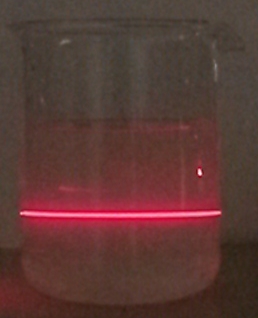 Klassenstufen 9 & 10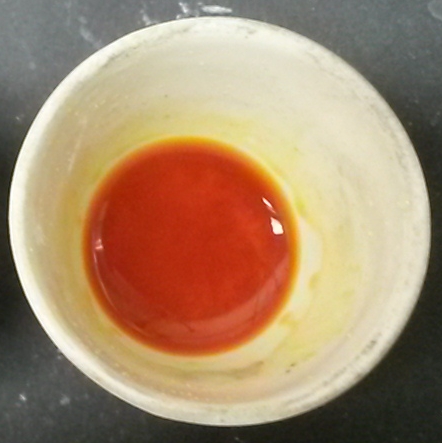 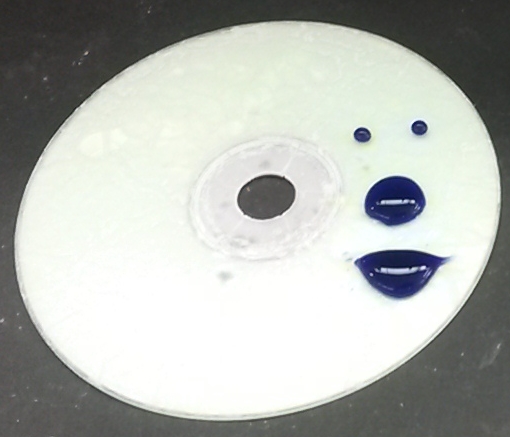 Nano in AlltagsproduktenKurzprotokollWeitere LehrerversucheV1 – Erbsen-Kugel ModellMaterialien: 		eine große durchsichtige Kunststoffkugel (erhältlich im Bastelgeschäft), ca. 1 kg Erbsen, Feinwaage	Durchführung: 		Die Kunststoffkugel wird gewogen und der Wert notiert. Die Kunststoffkugel wird mit den Erbsen gefüllt. Dabei sollten die Erbsen möglichst dasselbe Volumen ausfüllen, wie die Kunststoffkugel. Um die Oberfläche der Kunststoffkugel und der Erbsen berechnen zu können, werden die Durchmesser notiert. Um berechnen zu können, wie viele Erbsen sich in der Kugel befinden, wird eine Erbse gewogen. Die gefüllte Kunststoffkugel wird gewogen und der Wert der Kunststoffkugel abgezogen, so wird das Füllgewicht erhalten. Da das Gewicht einer Erbse und das Füllgewicht bekannt ist, kann nun berechnet werden, wie viele Erbsen in der Kunststoffkugel enthalten sind. 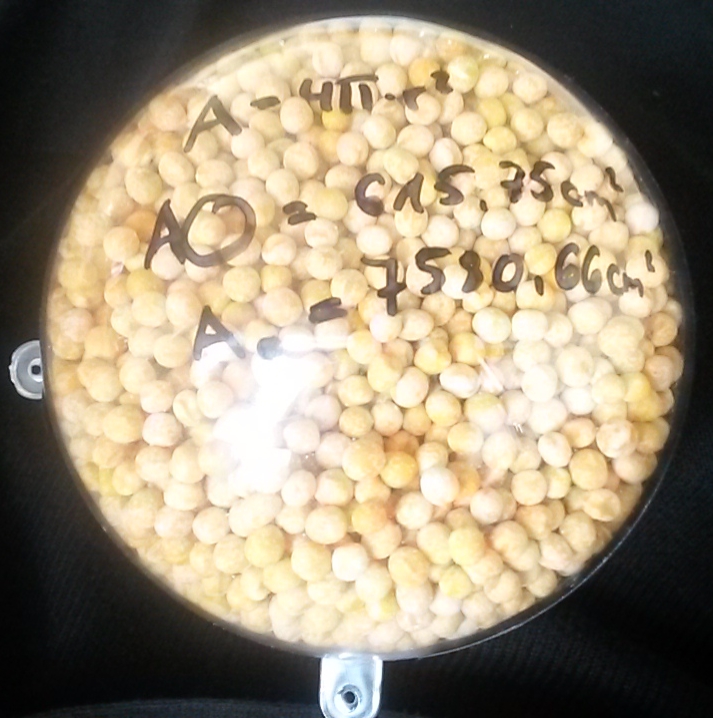 Abb. 1 - Das Erben-Kugel-Modell.Auswertung:		Es wird verdeutlicht, dass sowohl die Kunststoffkugel, als auch die kleinen Erbsen gemeinsam ein annähernd gleiches Volumen besitzen. Die Berechnung der Oberflächen erfolgt durch die Formel:Die Kunststoffkugel weist einen Radius von 7 cm auf, demnach ergibt sich für die Oberfläche:Die Erbsen weisen einen Radius von 0,35 cm auf, demnach ergibt sich für eine Erbse die Oberfläche:Da berechnet wurde, dass sich ca. 4925 Erbsen in der Kunststoffkugel enthalten sind, beträgt die Oberfläche zusammen:V2 – Zerteilungsgrad mit roter BeteMaterialien: 		3 große Bechergläser (1000 mL)	Chemikalien:			Wasser, 3 rote Bete (möglichst frisch und von gleicher Größe)Durchführung: 		Die rote Bete wird abgespült und eine von ihnen halbiert, die andere in kleine Stücke geschnitten. Die Bechergläser werden mit 700 mL Wasser gefüllt und die ganze, die halbierte und die in Stücken geschnittene rote Bete gleichzeitig in jeweils ein Becherglas gegeben. Es wird die Färbung beobachtet.Beobachtung:		Die Färbung in dem Becherglas mit der in Stücken geschnittenen roten Bete ist am intensivsten, gefolgt von dem Becherglas mit der halbierten. Das Becherglas mit der ganzen roten Bete weist die geringste Färbung auf. 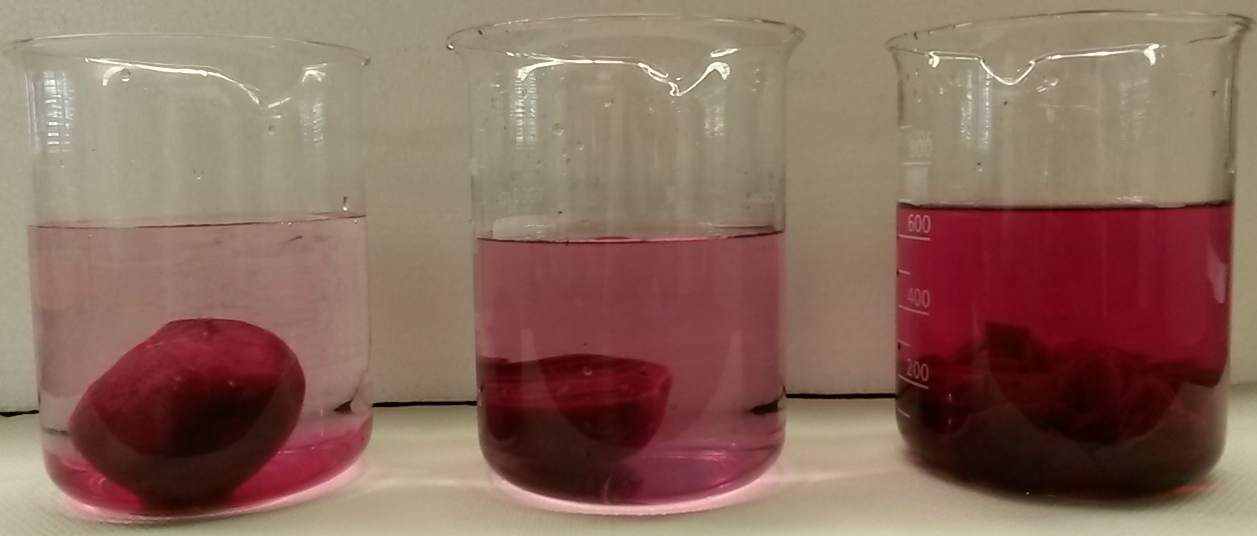 Abb. 2 - Verschieden starke Färbungen des Wassers.Deutung:	Da das Oberfläche zu Volumen Verhältnis bei der geschnittenen roten Bete am größten ist, wird das Wasser stärker gefärbt, als in dem Becherglas mit der ganzen roten Bete und mit der halbierten roten Bete. Dieses Phänomen lässt sich auch auf chemische Reaktionen übertragen, denn diese finden immer an den Grenzflächen statt. Ist die Grenzfläche groß, so können mehr chemische Reaktionen stattfinden.Entsorgung: 	Die rote Bete kann im Hausabfall entsorgt und das Wasser in den Abfluss gegeben werden. Literatur:	C. Rummel, M. Hahn, 2013, https://mlr.baden-wuerttemberg.de/fileadmin /redaktion/m-mlr/intern/dateien/publikationen/Die_Kueche_als_Lernort. pdf, (Zuletzt abgerufen am 08.08.15 um 10:59 Uhr)Weitere SchülerversucheV3 – Titandioxid aus Sonnencreme (thermische Isolation)Materialien: 		Prozellantiegel, Tondreieck, Dreifuß, Tiegelzange, GasbrennerChemikalien:		TiO2-haltige Sonnencreme mit rein mineralischen Filtern und hohem LSF.Durchführung: 		Ca. 6 g Sonnencreme werden über Nacht in einem Porzellantiegel bei 120 °C in einem Trockenschrank getrocknet. Die getrocknete Sonnencreme wird so lange kräftig mit dem Gasbrenner von oben erhitzt, bis ein weißes Pulver übrig ist. Beobachtung:		Es entsteht unter Rauchentwicklung zunächst ein schwarzer Feststoff, der nach weiterem Erhitzen zu einem grau-weißen Pulver wird. 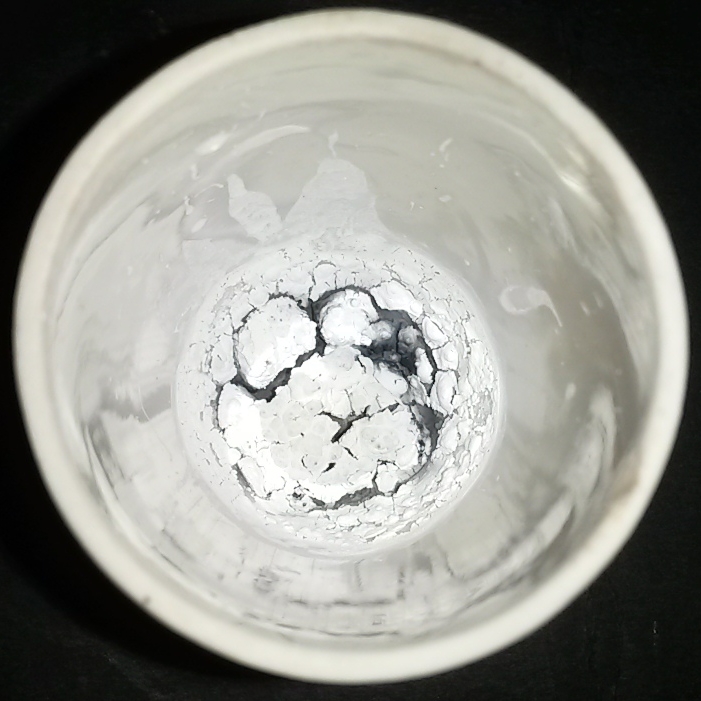 Abb. 3 - Produkt nach dem Kalzinieren.Deutung:	Die organischen Bestandteile der Sonnencreme werden bei der Kalzinierung verbrannt. Es entsteht eine Mischung aus Titandioxid-Nanopartikeln (weiß) und Asche (schwarz).Entsorgung:	Die Entsorgung des Pulvers erfolgt im Feststoffabfall.Literatur:	[1] vgl. R. Herbst-Irmer, Skript zum anorganisch-chemischen Praktikum für Lehramtskandidaten Zusatztag Nanoversuche, 2012, S. 1.	[2] vgl. T. Wilke, T. Waitz, Nanomaterialien im Alltag – Experimente mit TiO2 Musterlösung, 2013, S. 1 & 2. 	[3] vgl. J. Dege, T. Waitz, T. Wilke, Praxis der Naturwissenschaften Chemie in der Schule – Nanotechnologie, Von der Sonnencreme zu Solarzelle, 2015, S. 32-36.V3 – Indirekter Nachweis von TitandioxidMaterialien: 		Porzellantiegel, Spatel, Dreifuß, Tondreieck, Gasbrenner, Peleusball, Pipette, PasteurpipetteChemikalien:		Weißes Pulver aus V2, Kaliumhydrogensulfat, verdünnte Schwefelsäure, WasserstoffperoxidDurchführung: 		Eine Spatelspitze des weißen Pulvers aus V2 wird mit fünf Spatelspitzen Kaliumhydrogensulfat in einem Porzellantiegel gemischt und erhitzt, bis eine klare Schmelze entsteht und weißer SO3-Rauch aufsteigt. Nach dem Erkalten der Schmelze wird etwa dieselbe Menge an verdünnter schwefelsaurer Lösung hinzugegeben und kurz aufgekocht. Anschließend werden wenige Tropfen Wasserstoffperoxid-Lösung hinzugegeben.  Beobachtung:		Nach dem Mischen der Probe mit Kaliumhydrogensulfat und anschließendem Erhitzen steigen Dämpfe auf, nach Zugabe von schwefelsaurer Lösung bildet sich eine farblose Lösung. Beim Zutropfen von Wasserstoffperoxid-Lösung entsteht eine intensive orangene Färbung. 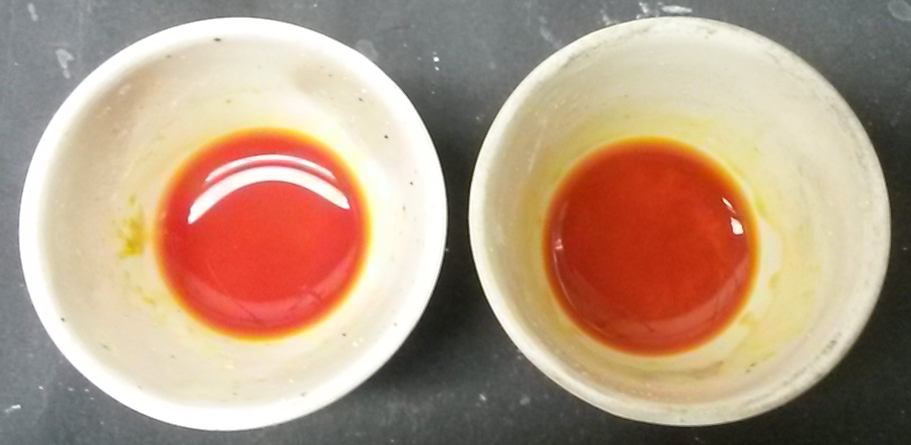 Abb. 4 – links Blindprobe und rechts indirekter Nachweis von Titandioxid nach Zugabe von Wasserstoffperoxid-Lösung.Deutung:		Mit Hilfe von Kaliumhydrogensulfat wird Titandioxid in eine wasserlösliche Verbindung überführt:TiO2(s) + 2 KHSO4 (s) → TiO(SO)4(aq) + K2SO4(aq) + H2O(l)		Bei der Zugabe der Wasserstoffperoxid-Lösung entsteht ein gelb-orangener Titanperoxokomplex, wodurch Titan(II)-Ionen nachgewiesen werden können:TiO(SO)4(aq) + H2O2(aq) → [Ti(O2)]2+(aq) + SO42-(aq) + H2O(l)Entsorgung:	Die Entsorgung erfolgt im Säure/Base-Abfall.Literatur:	[1] vgl. T. Wilke, T. Waitz, Nanomaterialien im Alltag – Experimente mit TiO2 Musterlösung, 2013, S. 1 & 2. 	[2] vgl. J. Dege, T. Waitz, T. Wilke, Praxis der Naturwissenschaften Chemie in der Schule – Nanotechnologie, Von der Sonnencreme zu Solarzelle, 2015, S. 32-36.V5 – Tyndall EffektMaterialien: 		4 Bechergläser (250 mL), Laserpointer, Glasstab, SpatelChemikalien:		Natriumchlorid, Speisestärke, Milch, demineralisiertes WasserDurchführung: 		In vier staubfrei gereinigte Bechergläser wird demineralisiertes Wasser gegeben. In einem abgedunkelten Raum wird ein Laserstrahl von der Seite auf die Bechergläser gerichtet und der Strahlengang beobachtet. Anschließend wird in das erste Glas eine Spatelspitze Natriumchlorid, in das zweite eine Spatelspitze Speisestärke und in das dritte ein Tropfen Milch gegeben, umgerührt und der Laserstrahl erneut auf die Bechergläser gerichtet. Beobachtung:		Im Falle des Wassers und des Salzwassers ist der Strahl nicht zu sehen, auch bei der Speisestärke lässt sich kein Strahl beobachten, jedoch erscheint es rot. Bei dem Becherglas mit der Milch ist der Laserstrahl durch die Lösung gut zu verfolgen. 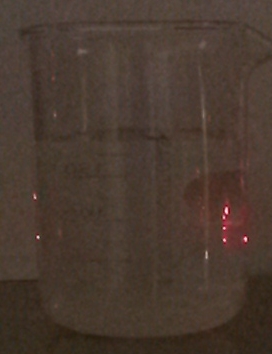 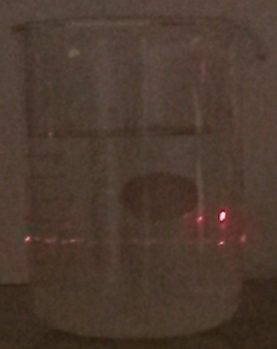 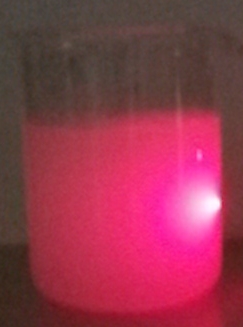 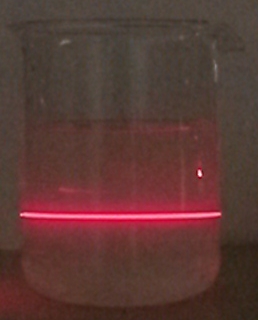 Abb. 5 - links demin. Wasser, Mitte links demin. Wasser mit Natriumchlorid, Mitte rechts demin. Wasser mit Speisestärke, rechts demin. Wasser mit MilchDeutung:		Wenn die Teilchen demselben Größenbereich angehören, wie die Wellenlänge des Lichts, wird das Licht an den Teilchen gebrochen, gestreut und wird dadurch sichtbar. Die Teilchengröße im demineralisierten Wasser und im Salzwasser liegt nicht im Wellenlängenbereich des Lichts und ist deshalb nicht sichtbar. Die Teilchendichte im Becherglas mit der Speisestärke ist sehr hoch, sodass die gesamte Lösung rot erscheint. Milch ist eine Emulsion, in der winzige Fetttröpfen als Mizellen in der wässrigen Phase vorliegen. Diese Fett-Tröpfchen weisen eine Größe von wenigen Nanometern auf und sind für das menschliche Auge normalerweise nicht sichtbar. Da die Teilchengröße im Bereich der Wellenlänge des Lichts liegt, wird dieses an den Teilchen gebrochen, gestreut und erscheint für das menschliche Auge als sichtbar.Entsorgung:	           Die Entsorgung erfolgt über das Abwasser. 	 Literatur:	[1] vgl. R. Herbst-Irmer, Skript zum anorganisch-chemischen Praktikum für Lehramtskandidaten Zusatztag Nanoversuche, 2012, S. 7.V6 – Superhydrophobe OberflächenMaterialien: 		CD, 2 Objektträger, 2 Tiegelzangen, Walnuss, Pasteurpipette, GasbrennerChemikalien:		Aceton, demineralisiertes Wasser, (Tinte)Durchführung 1: 		Eine CD wird auf der Reflexionsschicht gleichmäßig mit Aceton bedeckt und an der Luft getrocknet. Der Vorgang wird 2-3 Mal wiederholt. Die mit Aceton behandelte Oberfläche wird mit einem Tropfen Wasser benetzt. Um den Wassertropfen besser auf der CD sehen zu können, kann das Wasser vorher mit Tinte angefärbt werden. Zum Vergleich werden auch auf die unbehandelte CD Wassertropfen gegeben.  Durchführung 2:		Eine Walnuss wird in der Brennerflamme entzündet und ein Objektträger in die Flamme der gut brennenden Nuss gehalten, bis sich eine gleichmäßige Rußschicht bildet. Der Objektträger wird vorsichtig mit einem Tropfen Wasser benetzt.Beobachtung 1:		Die Wassertropfen auf der behandelten CD sind kugelförmig, die auf der unbehandelten eher flach. 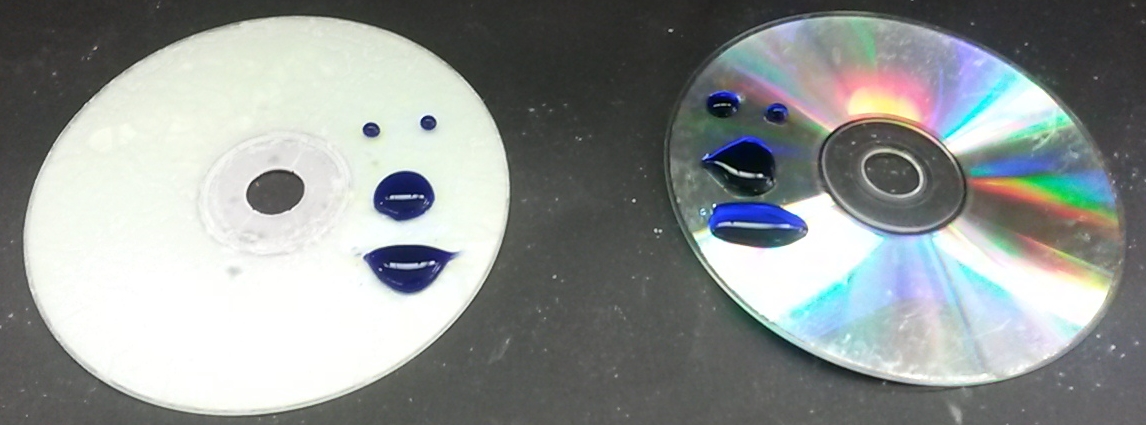 Abb. 6 - links Lotuseffekt auf einer CD, rechts CD ohne Lotuseffekt.Beobachtung 2:		Die Wassertropfen auf den berußten Stellen sind kugelförmig, auf einem nichtberußten Objektträger hingegen eher flach. 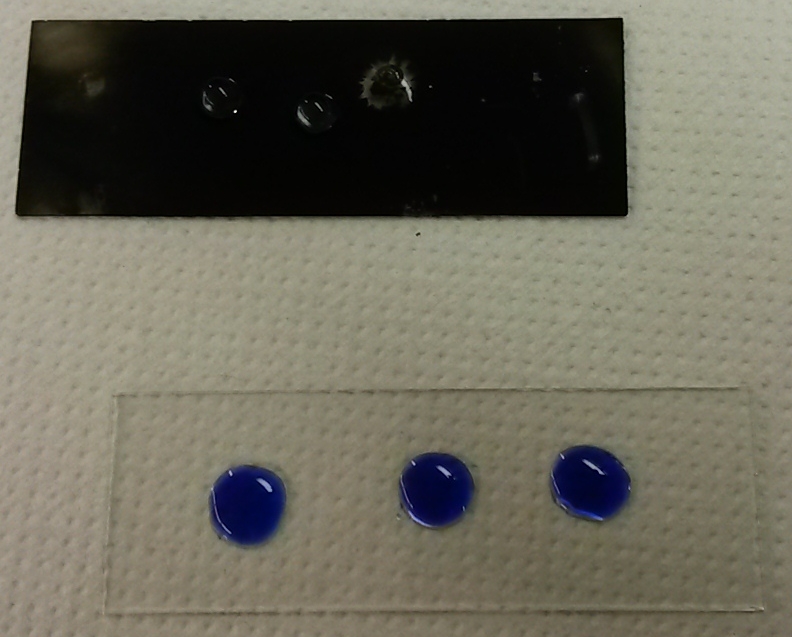 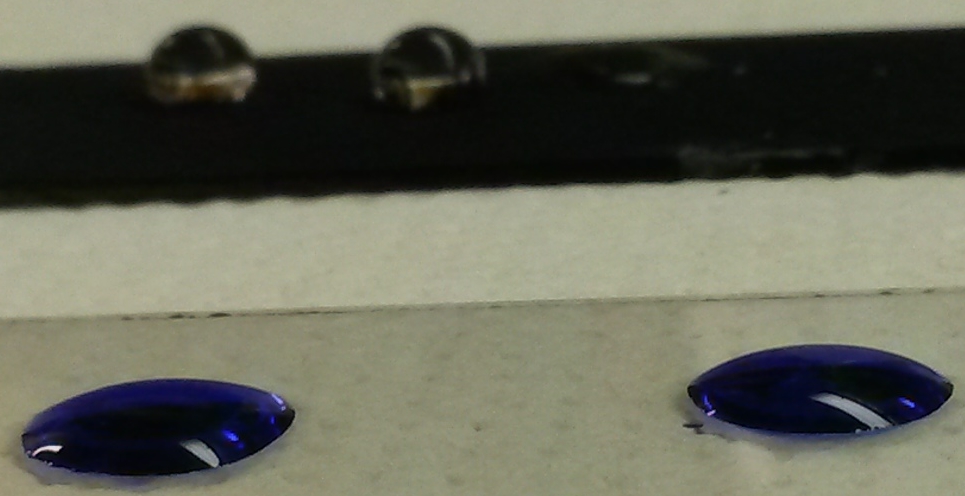 Abb. 7 - abgekugelte und flache Wassertropfen im Vergleich.Deutung 1:	Die Polycarbonatschicht der CD reagiert mit dem Aceton und es bilden sich feine Kristalle, die die Oberfläche anrauen. Es entsteht eine raue, superhydrophobe Oberfläche im Nano/Mikrometerbereich, die wie eine Oberfläche mit Lotus-Effekt wirkt. Da es zwischen dem Wassertropfen und der CD weniger Kontaktflächen gibt, kommt es dazu, dass die Kohäsionskraft des Wassers die Adhäsionskraft übersteigt, das Wasser kugelt sich stärker ab.  Deutung 2:	Der entstehende Ruß besteht aus einem Netzwerk von etwa 30 bis 40 Nanometer großen Kohlekügelchen, die eine fraktale Struktur bilden. Diese Strukturen bilden eine raue und stark hydrophobe Oberfläche. Dies sorgt ebenfalls dafür, dass es zu weniger Kontaktflächen zwischen dem Wasser und dem Objektträger kommt. Die Folge ist, dass die Kohäsion stärker ist, als die Adhäsion. Das Wasser kugelt sich stärker ab, da die Oberflächenspannung erhöht ist. Entsorgung:	 Die CD kann mit dem Hausabfall entsorgt werden.Literatur:	[1] vgl. R. Herbst-Irmer, Skript zum anorganisch-chemischen Praktikum für Lehramtskandidaten Zusatztag Nanoversuche, 2012, S. 8.[2] vgl. http://www.oc.rwth-aachen.de/akalbrecht/expeinf/experiment 13.pdf, (Zuletzt abgerufen am 08.08.15 um 15:43 Uhr)[3] C. Schiehlen, 2010, http://www.nano-erleben.de/images/nano-erleben-marburg-2010.pdf, (Zuletzt abgerufen am 08.08.15 um 15:54)[4] vgl. 01.12.2011, http://www.spektrum.de/news/oel-und-wasser-abweisende-beschichtung-auf-russbasis/1130890, (Zuletzt abgerufen am 08.08.15 um 15:59)V7 – Antimikrobielles NanosilberMaterialien: 		Erlenmeyerkolben, Magnetrührer mit Heizplatte und Rührfisch, 2 PetrischalenChemikalien:		Agar-Agar, Nivea-Silver-Protect Deo, demineralisiertes WasserDurchführung: 		2 g Agar-Agar werden in 200 mL demineralisiertem Wasser aufgekocht und in Petrischalen gegossen. Eine der Agarplatten wird mit Nivea-Silver-Protect Deo besprüht und mit Mikroorganismen in der Umgebung in Kontakt gebracht (hier Türgriffe). Die Platten werden drei Tage bei Raumtemperatur gelagert.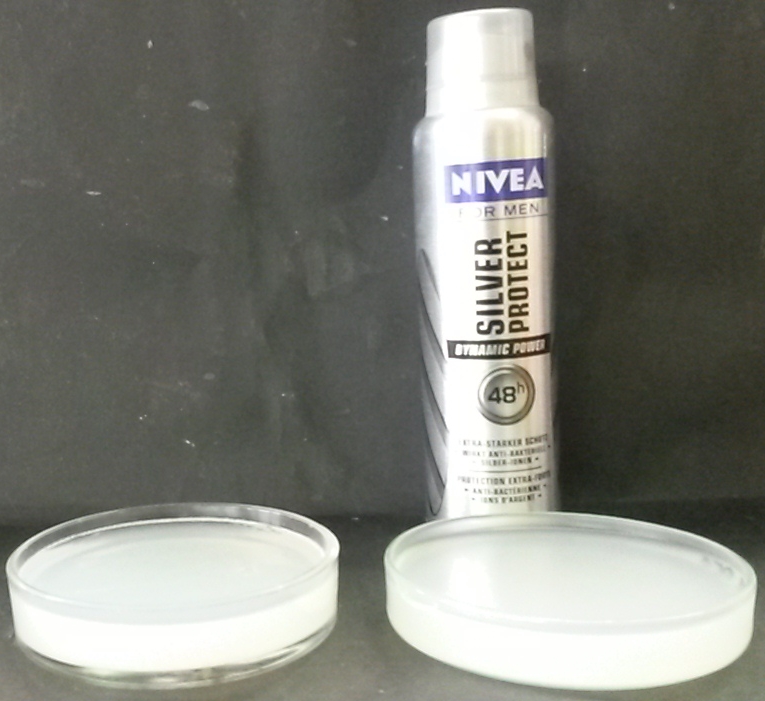 Abb. 8 - Agarplatten am ersten Tag.Beobachtung:		Die Platten zeigen im Vergleich zum ersten Tag keine Veränderung. Normalerweise hätte beobachtet werden müssen, dass auf der Agarplatte, die mit dem Deo besprüht wurde, weniger Mikroorganismen wachsen als auf der Platte, die nicht besprüht wurde. Deutung:		Vermutlich hat die Zeit der Inkubation nicht ausgereicht oder die Raumtemperaturen waren zu niedrig. Zudem ist es möglich, dass dir Türgriffe erst gereinigt wurden und zu wenig Mikroorganismen an der Türklinke waren. Normalerweise schädigt das Nivea-Silver-Protect Deo den Stoffwechsel der Bakterien, daher müssten auf der besprühten Platte weniger Mikroorganismen überleben, als auf der nicht besprühten Platte.Entsorgung:	Der Agar kann im Feststoffabfall entsorgt werden, die Petrischalen können gesäubert und wieder verwendet werden. 	 Literatur:	[1] vgl. R. Herbst-Irmer, Skript zum anorganisch-chemischen Praktikum für Lehramtskandidaten Zusatztag Nanoversuche, 2012, S. 9.GefahrenstoffeGefahrenstoffeGefahrenstoffeGefahrenstoffeGefahrenstoffeGefahrenstoffeGefahrenstoffeGefahrenstoffeGefahrenstoffeWasserWasserWasserH: -H: -H: -P: -P: -P: -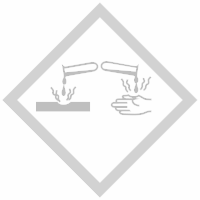 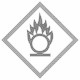 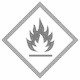 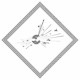 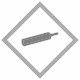 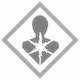 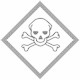 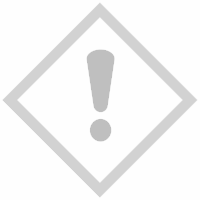 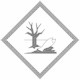 GefahrenstoffeGefahrenstoffeGefahrenstoffeGefahrenstoffeGefahrenstoffeGefahrenstoffeGefahrenstoffeGefahrenstoffeGefahrenstoffeSonnencremeSonnencremeSonnencremeH: -H: -H: -P: -P: -P: -GefahrenstoffeGefahrenstoffeGefahrenstoffeGefahrenstoffeGefahrenstoffeGefahrenstoffeGefahrenstoffeGefahrenstoffeGefahrenstoffeWeißes Pulver aus V2Weißes Pulver aus V2Weißes Pulver aus V2H: -H: -H: -P: -P: -P: -Kaliumhydrogensulfat (KHSO4)Kaliumhydrogensulfat (KHSO4)Kaliumhydrogensulfat (KHSO4)H: 314, 335H: 314, 335H: 314, 335P: 280,301+330+331, 305+351+338, 309+310P: 280,301+330+331, 305+351+338, 309+310P: 280,301+330+331, 305+351+338, 309+310Verdünnte SchwefelsäureVerdünnte SchwefelsäureVerdünnte SchwefelsäureH: 290, 314H: 290, 314H: 290, 314P: 280,301+330+331, 305+351+338, 309+310P: 280,301+330+331, 305+351+338, 309+310P: 280,301+330+331, 305+351+338, 309+310Wasserstoffperoxid (H2O2, w = 3 %)Wasserstoffperoxid (H2O2, w = 3 %)Wasserstoffperoxid (H2O2, w = 3 %)H: 271, 302, 314, 332, 335, 412H: 271, 302, 314, 332, 335, 412H: 271, 302, 314, 332, 335, 412P: 220, 261, 280, 305+351+338, 310P: 220, 261, 280, 305+351+338, 310P: 220, 261, 280, 305+351+338, 310Schwefeltrioxid (SO3)Schwefeltrioxid (SO3)Schwefeltrioxid (SO3)H: 314, 335H: 314, 335H: 314, 335P: 201​, 220​, 260​, 280, ​284​, 305+351+338P: 201​, 220​, 260​, 280, ​284​, 305+351+338P: 201​, 220​, 260​, 280, ​284​, 305+351+338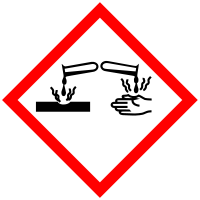 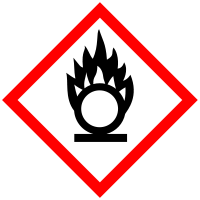 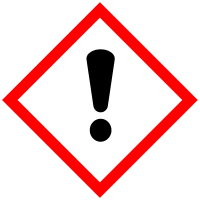 GefahrenstoffeGefahrenstoffeGefahrenstoffeGefahrenstoffeGefahrenstoffeGefahrenstoffeGefahrenstoffeGefahrenstoffeGefahrenstoffeNatriumchloridNatriumchloridNatriumchloridH: -H: -H: -P: -P: -P: -SpeisestärkeSpeisestärkeSpeisestärkeH: -H: -H: -P: -P: -P: -MilchMilchMilchH: -H: -H: -P: -P: -P: -Demineralisiertes WasserDemineralisiertes WasserDemineralisiertes WasserH: -H: -H: -P: -P: -P: -GefahrenstoffeGefahrenstoffeGefahrenstoffeGefahrenstoffeGefahrenstoffeGefahrenstoffeGefahrenstoffeGefahrenstoffeGefahrenstoffedemineralisiertes Wasserdemineralisiertes Wasserdemineralisiertes WasserH: -H: -H: -P: -P: -P: -Aceton Aceton Aceton H: 225,319, 336H: 225,319, 336H: 225,319, 336P: 210, 233, 305+351+338P: 210, 233, 305+351+338P: 210, 233, 305+351+338TinteTinteTinteH: -H: -H: -P: -P: -P: -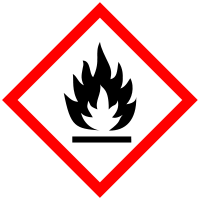 GefahrenstoffeGefahrenstoffeGefahrenstoffeGefahrenstoffeGefahrenstoffeGefahrenstoffeGefahrenstoffeGefahrenstoffeGefahrenstoffeAgarAgarAgarH: -H: -H: -P: -P: -P: -Demineralisiertes  WasserDemineralisiertes  WasserDemineralisiertes  WasserH: -H: -H: -P: -P: -P: -